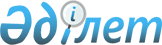 Об утверждении порядка и условий совершения и передачи организациям здравоохранения анатомического дара
					
			Утративший силу
			
			
		
					Постановление Правительства Республики Казахстан от 30 декабря 2009 года № 2294. Утратило силу постановлением Правительства Республики Казахстан от 7 августа 2015 года № 610      Сноска. Утратило силу постановлением Правительства РК от 07.08.2015 № 610 (вводится в действие по истечении десяти календарных дней после дня его первого официального опубликования).      Примечание РЦПИ.

В соответствии с Законом РК от 29.09.2014 г. № 239-V ЗРК по вопросам разграничения полномочий между уровнями государственного управления см. приказ Министра здравоохранения и социального развития Республики Казахстан от 30 марта 2015 года № 177

      В соответствии со статьей 142 Кодекса Республики Казахстан от 18 сентября 2009 года «О здоровье народа и системе здравоохранения» Правительство Республики Казахстан ПОСТАНОВЛЯЕТ:



      1. Утвердить прилагаемый порядок и условия совершения и передачи организациям здравоохранения анатомического дара.



      2. Настоящее постановление вводится в действие по истечении десяти календарных дней после первого официального опубликования.      Премьер-Министр

      Республики Казахстан                       К. МасимовУтверждены           

постановлением Правительства 

Республики Казахстан     

от 30 декабря 2009 года № 2294 

Порядок и условия совершения и передачи организациям

      здравоохранения анатомического дара

      1. Настоящий Порядок и условия совершения и передачи организациям здравоохранения анатомического дара (далее - Порядок) разработан в соответствии с Кодексом Республики Казахстан «О здоровье народа и системе здравоохранения» и определяет порядок и условия совершения анатомического дара путем добровольной передачи физическим лицом тканей и (или) органов (частей органов) как при жизни, так и после его смерти в организации здравоохранения для использования в научных, научно-практических и учебных целях для проведения биомедицинских исследований, а также порядок передачи неопознанных и невостребованных трупов в качестве анатомического дара для использования в тех же целях.



      2. Анатомический дар - добровольное пожертвование дееспособным лицом тканей и (или) органов (частей органов) как при жизни, так и после его смерти, осуществляемое лицом посредством надлежаще оформленного договора дарения или завещания.



      3. Организации здравоохранения, которым может быть передан анатомический дар для проведения биомедицинских исследований:



      1) организации, осуществляющие деятельность в сфере судебной медицины и патологической анатомии;



      2) научно-исследовательские организации (научно-исследовательские институты, научные центры), высшие медицинские организации образования.



      4. В качестве анатомического дара, помимо завещанных тканей и (или) органов (частей органов), признаются также трупы лиц, не опознанные и не востребованные в течение сорока пяти дней со дня их обнаружения.



      5. Комиссия, указанная в пункте 7 настоящего Порядка, рассматривает в качестве анатомического дара трупы лиц после регистрации смерти органами записи актов гражданского состояния.



      В первую очередь Комиссией рассматривается в качестве анатомического дара трупы лиц, невостребованные в течение сорока пяти дней со дня их обнаружения.



      6. Организации здравоохранения, в которых имеются неопознанные и невостребованные трупы, ведут журнал учета неопознанных и невостребованных трупов согласно приложению 1 к настоящему Порядку.



      7. Передача тканей и (или) органов (частей органов), а также неопознанных и невостребованных трупов в организации здравоохранения осуществляется комиссией в составе руководителя организации здравоохранения, передающей анатомический дар, представителей органов внутренних дел, местных органов государственного управления здравоохранением областей, городов Астана и Алматы, органа, проводившего судебно-медицинскую экспертизу и организации здравоохранения, принимающей анатомический дар. Акт о передаче анатомического дара в организации здравоохранения составляется в двух экземплярах согласно приложению 2 к настоящему Порядку.



      8. При передаче и получении анатомического дара организации здравоохранения, передающие и принимающие анатомический дар, производят регистрацию передачи и поступления анатомического дара в журнале учета передачи и поступления анатомического дара согласно приложению 3 к настоящему Порядку.



      9. Журналы учета неопознанных и невостребованных трупов и учета передачи и поступления анатомического дара, указанные в пунктах 6 и 8 настоящего Порядка, должны быть пронумерованы, прошнурованы и скреплены гербовой печатью соответствующей организации здравоохранения.



      10. При наличии особых примет на трупе данный факт регистрируется в виде записи в журнале учета передачи и поступления анатомического дара и (или) фотографируется.



      11. Не подлежат передаче в виде анатомического дара для проведения биомедицинских исследований ткани и (или) органы (части органов), а также трупы умерших от заболеваний, представляющих опасность для окружающих, согласно перечню, утвержденному Правительством Республики Казахстан, умерших от насильственной смерти, самоубийства, смерти от несчастного случая.



      12. Транспортировка тканей и (или) органов (частей органов) осуществляется с использованием специального оборудования, а транспортировка трупа осуществляется специальным транспортом, предназначенным для их хранения и перевозки.



      13. Организация здравоохранения, принимающая в качестве анатомического дара трупы невостребованных лиц, хранит их в течение одного года на случай объявления родственников.



      14. Обязательным условием использования анатомического дара в организациях здравоохранения является соблюдение медицинской этики и врачебной тайны сотрудниками и студентами на всех этапах работы.



      15. Сведения об анатомическом даре разглашению не подлежат.

Приложение 1              

к Порядку и условиям совершения    

и передачи организациям здравоохранения

анатомического дара            

Журнал учета неопознанных и невостребованных трупов

      Примечание: * указываются пол, возраст, раса, размеры тела и другие индивидуальные особенности неопознанного и невостребованного трупа.

      ** Даты указываются с обозначением дня, месяца и года.

Приложение 2             

к Порядку и условиям совершения    

и передачи организациям здравоохранения

анатомического дара          

Акт о передаче анатомического дара

организациям здравоохранения № _______      г. ____________                       «__» _________ 200_ г.      Комиссия, созданная приказом ______________________________,

                                   (№ и дата приказа руководителя

                                    организации здравоохранения,

                                    передающей анатомический дар)

      в составе: ________________________________________________

                (Ф.И.О. руководителя организации здравоохранения,

_________________________________________________________________

 передающей анатомический дар, Ф.И.О., должность представителей

_________________________________________________________________

     органов внутренних дел, местного органа государственного 

_________________________________________________________________

         управления здравоохранением, органа, проводившего 

_________________________________________________________________

   судебно-медицинскую экспертизу и организации здравоохранения,

_________________________________________________________________

                 принимающей анатомический дар),

_________________________________________________________________

      на основании: _____________________________________________

             (указывается дата совершения договора или завещания

                 и Ф.И.О. лица, совершившего анатомический дар,

_________________________________________________________________

   либо указывается номер и дата регистрации неопознанного и

     невостребованного трупа в соответствии с журналом учета

  неопознанных и невостребованных трупов, не ранее чем за сорок

              пять дней со дня обнаружения трупа)

      признала:

_________________________________________________________________

(указываются ткани и (или) органы (части органов) и Ф.И.О. лица,

совершившего анатомический дар,

_________________________________________________________________

либо неопознанный и невостребованный труп с указанием пола,

возраста, расы, размеров тела и других индивидуальных особенностей

трупа)

_________________________________________________________________

                        (причина смерти)

анатомическим даром и на основании статьи 142 Кодекса Республики

Казахстан «О здоровье народа и системе здравоохранения» настоящим

актом передает ткани и (или) органы (части органов) либо

неопознанный и невостребованный труп (нужное подчеркнуть) из

_________________________________________________________________

     (наименование организации здравоохранения, передающей

                        анатомический дар)

в _______________________________________________________________

     (наименование организации здравоохранения, принимающей

                          анатомический дар)

для использования в научных, научно-практических и учебных целях

для приведения биомедицинских исследований.      Настоящий акт составлен в 2-х экземплярах.      Ф.И.О., должность, подпись членов комиссии:

      __________________________________________

      __________________________________________

      __________________________________________      __________________

           (дата)      М.П. организаций здравоохранения,

      передающей анатомический дар

Приложение 3             

к Порядку и условиям совершения    

и передачи организациям здравоохранения

анатомического дара          

Журнал учета передачи и поступления анатомического дара                                     Начат «__» ________ 20__ года

      Примечание: * указываются пол, возраст, раса, размеры тела и другие индивидуальные особенности неопознанного и невостребованного трупа.

      ** Даты указываются с обозначением дня, месяца и года.
					© 2012. РГП на ПХВ «Институт законодательства и правовой информации Республики Казахстан» Министерства юстиции Республики Казахстан
				№

п/пХарактеристик

и неопознан-

ного и

невостребо-

ванного

трупа*Дата

обнаруже-

ния

трупа**Наименование

организации

здравоохра-

ненияДата

сообщения в

органы

внутренних

дел,

заявления в

органы ЗАГСДата

признания и

передачи в

качестве

анатомичес-

кого дара или

захороне-

ния трупаОрганизация

здравоохра-

нения, куда

передан труп

в качестве

анатомичес-

кого дара1234567№

п/пФ.И.О.

лица,

совершив-

шего

анатомичес-

кий дар,

либо

характе-

ристики

неопознан-

ного и

невостребо-

ванного

трупа*Дата

рождения

лица,

совершив-

шего

анатоми-

ческий

дар**Дата

смерти

лица,

совершив-

шего

анатоми-

ческий

дар, или

дата

обнаруже-

ния трупа№ и дата

акта о

соверше-

нии

анатоми-

ческого

дараНаименова-

ние

организа-

ции

здраво-

охранения,

передающей

анатоми-

ческий дарДата

пере-

дачи

**Наиме-

нование

органи-

зации

здраво-

охране-

ния,

принима-

ющей

анатоми-

ческий

дарФ.И.О., и

подпись

руково-

дителя

органи-

зации

здраво-

охране-

ния,

передаю-

щей

анатоми-

ческий

дарФ.И.О.,

должность

и подпись

предста-

вителя

организа-

ции

здраво-

охране-

ния,

прини-

мающей

анатоми-

ческий

дар12345678910